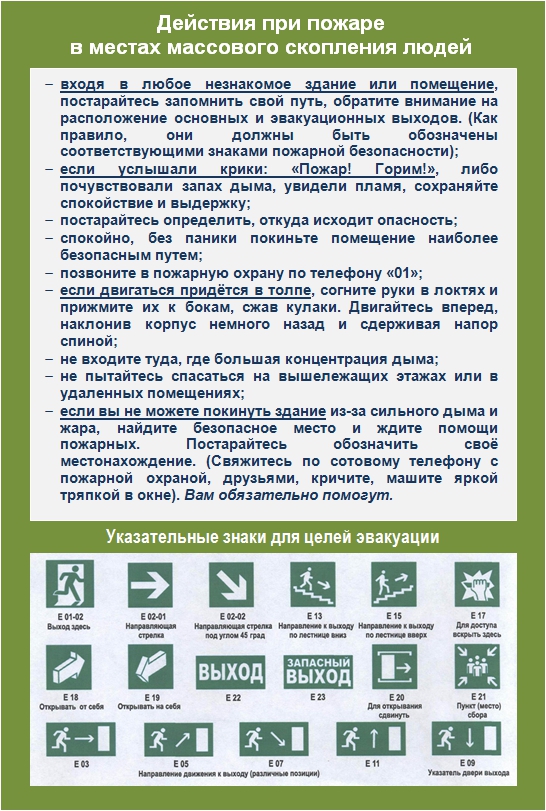                                                   Отдел надзорной деятельности и профилактической работыПриморского района УНДПР ГУ МЧС РФ по Санкт-Петербургу. Пожарная часть (профилактическая) СПб ГКУ «ПСО Приморского района».ВДПО Приморского района